The decision to move forward with outdoor visitation for assisted living facilities and intermediate care facilities was made by the Ohio Department of Health while considering requests from families and residents and considering the impact on the quality of life a prolonged loss of connection can have on an individual.  Advocates and providers in the aging and developmental disabilities communities were also consulted, and guidelines for visitation were jointly developed by the Academy for Senior Health Sciences, LeadingAge Ohio, the Ohio Assisted Living Association, the Ohio Health Care Association, and the Ohio Medical Directors Association.Kendal at Oberlin has created this handout to help guide family and friends to have successful resident visitations.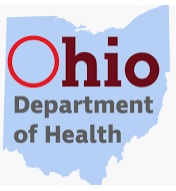 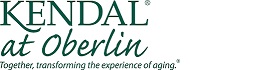 COVID-19
Guidance SCC Outdoor Visitation PRE-VISITUPON ARRIVALODH/Kendal requirementsVisitors can use the following link to sign up for visitation times.  We ask that you give us at least 24 hours’ notice if signing up for a change in schedule. https://www.signupgenius.com/go/20f0b4fadab2aa1fb6-stephens1 Prior to your visits, please monitor your temperature.  An elevated temperature of 99.6 or above will prevent you from being able to visit.Visitor Health Screening Tool – please review before visiting.Review Kendal at Oberlin Map – click here.Know your date and appointment time.Make sure your cell phone is charged.Check the weather.Have your mask washed and ready.If you need to cancel, please call 440-775-9890https://coronavirus.ohio.gov/wps/portal/gov/covid-19/resources/news-releases-news-you-can-use/covid-19-news-052820 Please wear a mask while in your car – let the front gate personnel know you are here for a family visit. Once accepted onto campus, please park in the designated area and remain in your car until called on your cell phone. Perform temperature check and symptom screening in accordance with current CDC guidelines. Visitors with symptoms in the previous 14 days will not be allowed visitation. Visitor has a face mask or cloth covering and is wearing it appropriately. Visitor will be escorted to the designated outdoor visitation area. Visitor will be escorted out of the designated visiting area at the conclusion of the visit using the same path on which they arrived.Have your cell phone ready.At this time Kendal is not allowing:Pet visitsExchange or gift of itemsDress appropriately for weather conditions.The ODH Stipulation for Visitation:Must be outdoors;Both resident and visitor must wear masks;Physical distancing of 6 feet or more;Health Screen – temperature and symptom questionnaire;Provide printed educational material on COVID-19.Kendal Requirements to Visit:Symptom-free;Visitor brings their own mask which must be worn at all times.Visitor must have a cell phone (Visitor will remain in their parked car until called to proceed.).NO PETS are welcome at this time.NO exchange or gift of items can happen at this time.2 Visitors - living in same household per visit.Furniture used for external visits will be appropriately disinfected between visits. The visitor must wear a face mask or covering for the duration of the visit.  All staff and the resident must wear a surgical or cloth mask unless medically contraindicated.  